LICITACIÓN PÚBLICA N° 04/2015ANEXOS RENGLÓN 2ANEXO IANCHOS DE BANDAS MÍNIMOS DE ENLACES PRINCIPALES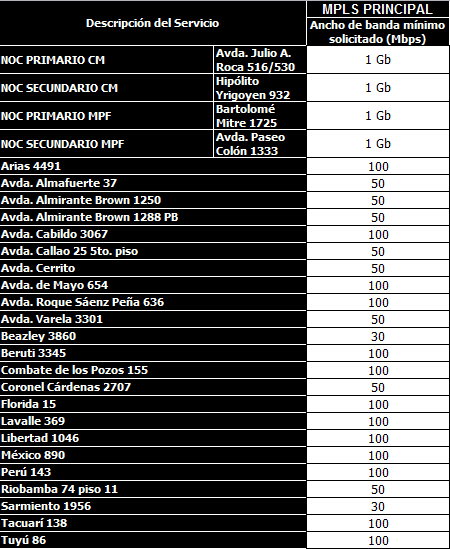 ANEXO IIANCHOS DE BANDA MÍNIMOS DE ENLACES COMPLEMENTARIOS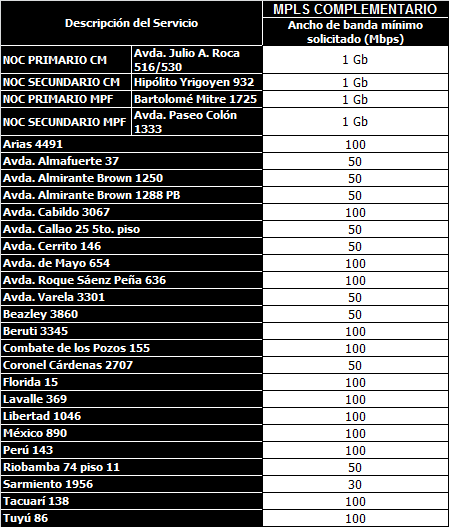 